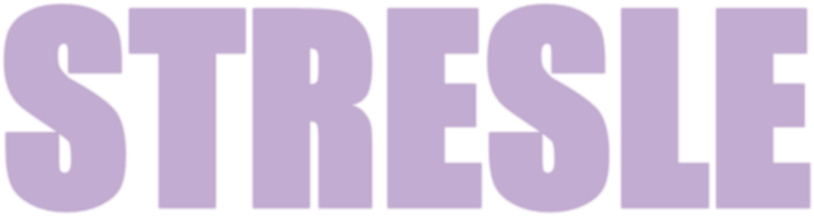 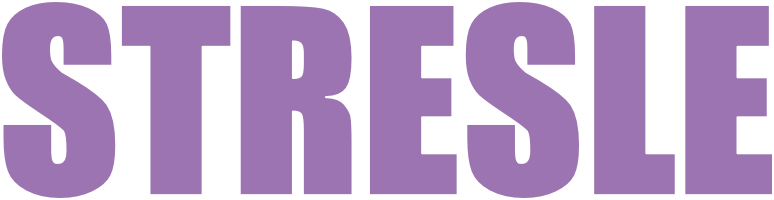 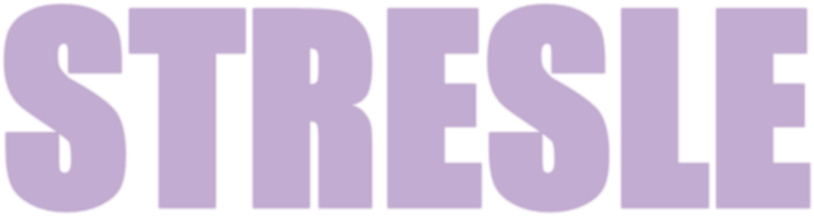 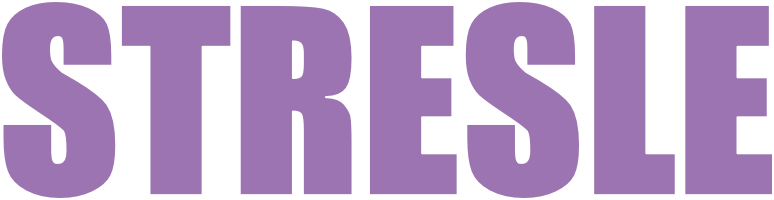 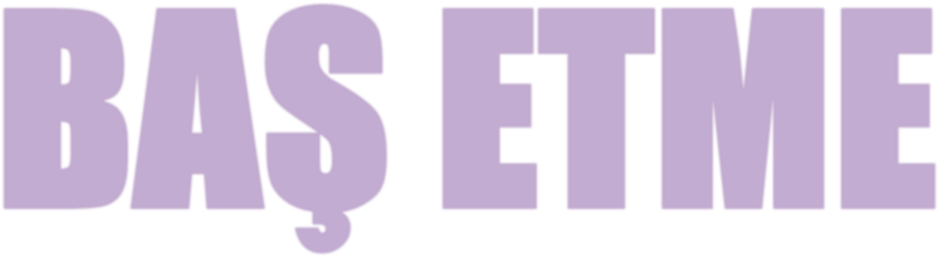 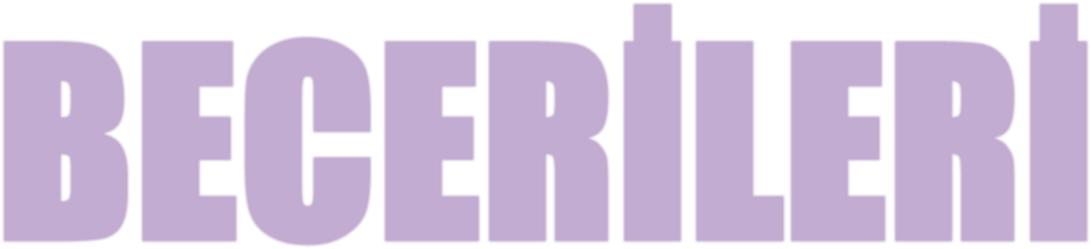 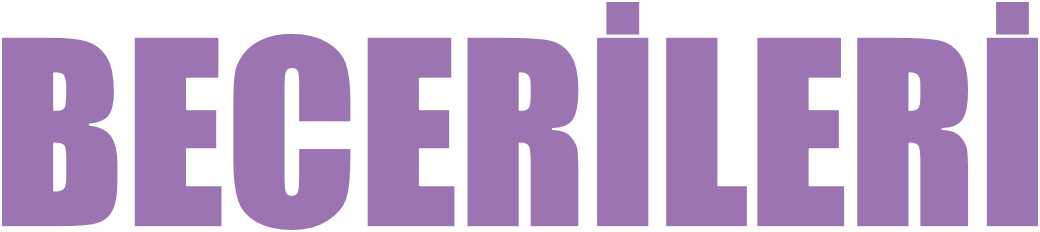 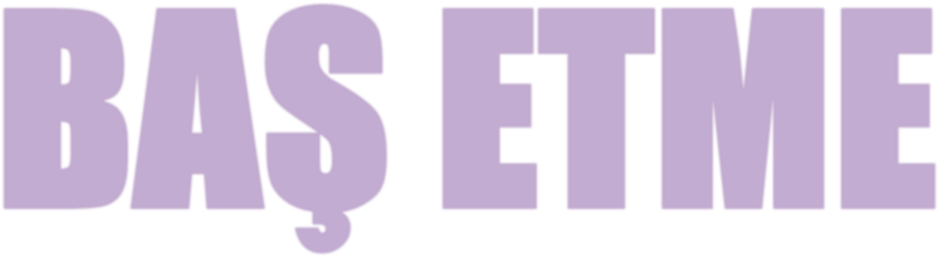 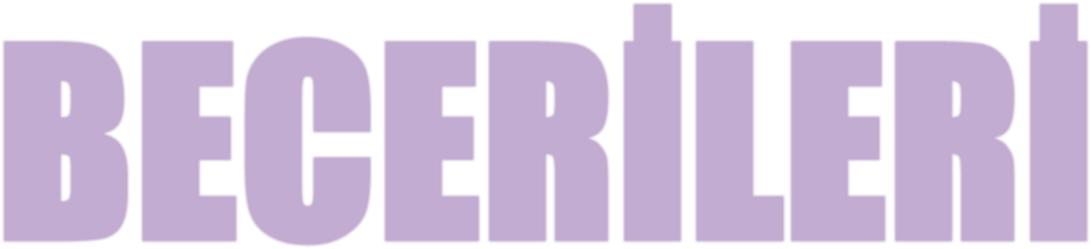 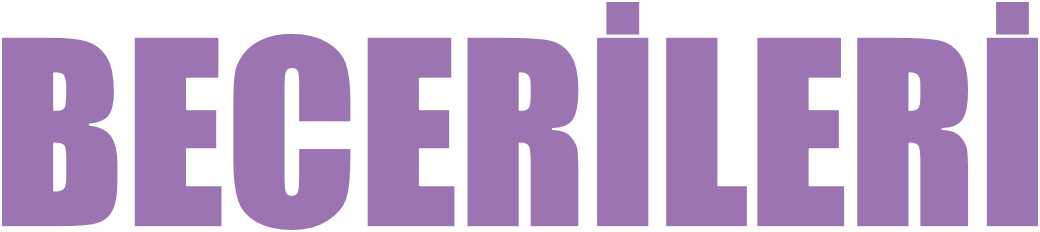 O zaman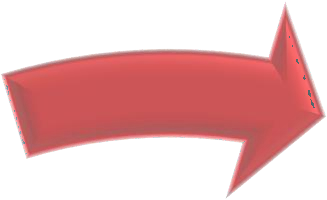 çabalamanın anlamı ne ? (Çaresizliğin öğrenilmesi.)Zaten ben neyi becerdim ki? (Başarısızlığı tümyaşama genelleme)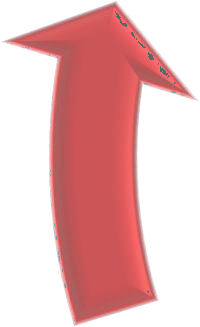 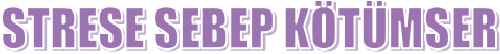 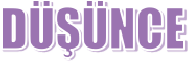 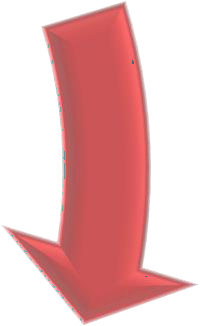 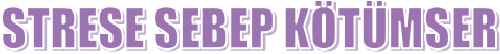 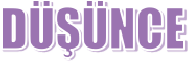 Düşük benlik saygısı, çaresizlik.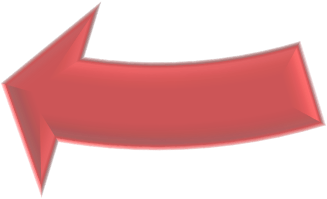 Ben aptalın tekiyim. (Başarısızlıklarımdan tamamen ben sorumluyum.)Bu kez kötü not aldım.(Başarısızlığım geçici.)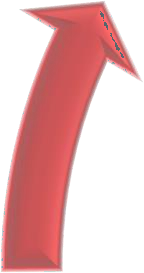 Bir daha ki seferedaha çok çalışırım.Üzgünüm ama halâ değerliyi.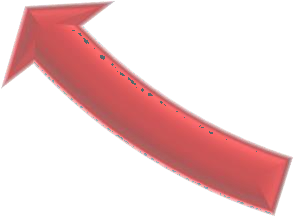 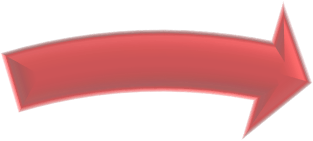 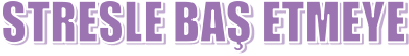 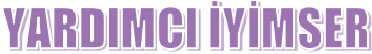 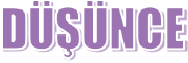 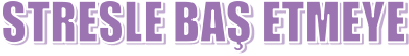 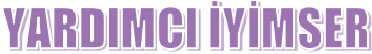 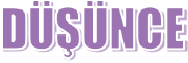 Her alanda başarısız olduğumanlamına gelmez. (Duruma özgü.)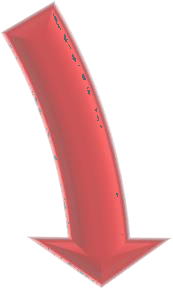 Ben çalışmadım. (Başarısızlığımın nedeniçalışmamam.)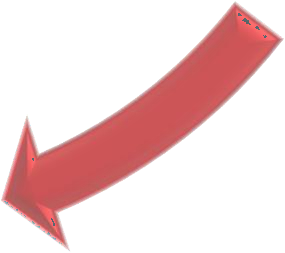 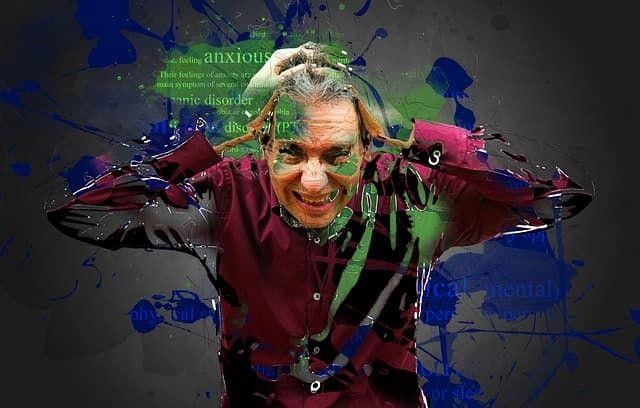 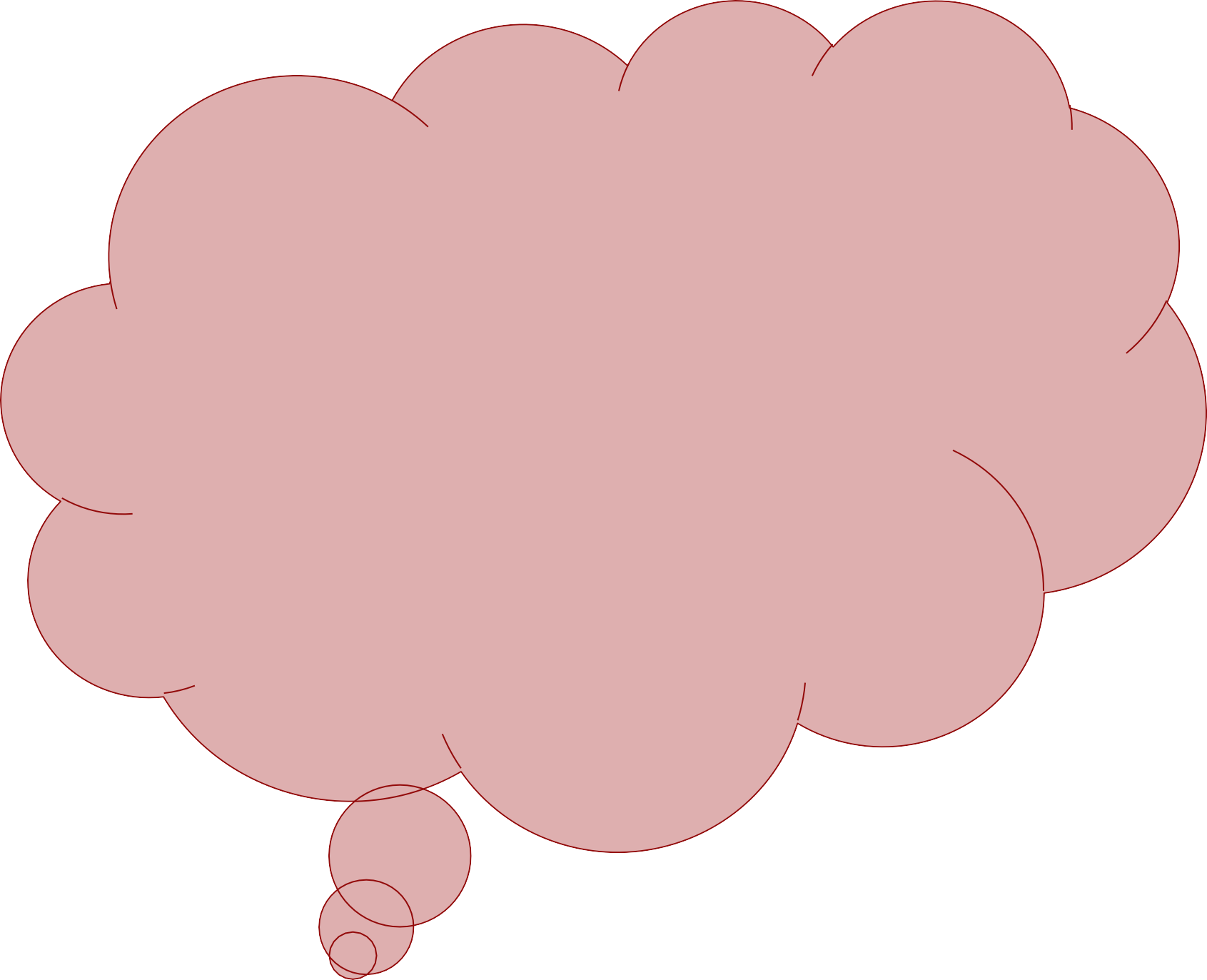 OLUMLU DÜŞÜNMEKKendimize yaptığımız olumsuz konuşmalar veya düşünceler sürekli devam ettikçeolumlu hale dönüşmesi zorlaşır. Olumsuz düşüncelerimizin farkına varmak ve olumlu düşünmeye çalışmak hem stresi azaltmayayardımcıdır hem de sağlıklı kararlar almamızı sağlar.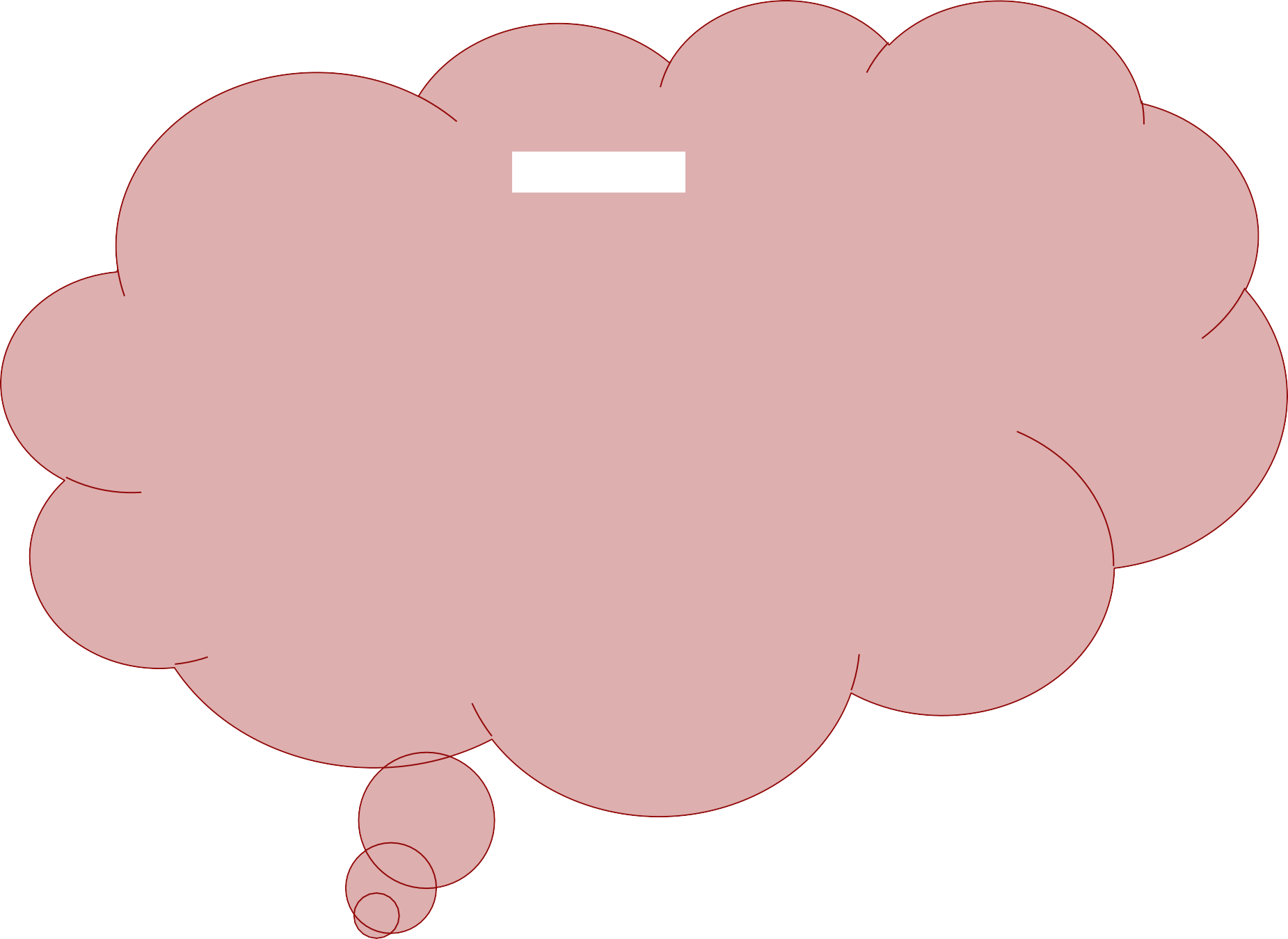 PAYLAŞMAKStresli durumlar, insanlar arası ilişkilerden kaynaklanıyorsa, sorunları bu kişilerle paylaşmalıyız. Çocuklarımız arkadaşlarıyla yaşadığı sıkıntılarda müdahale etmeden arkadaşıyla açıkça konuşmaya cesaretlendirerek çözüm sağlamalıyız. Sıkıntıları sürekli içimizde tutmak yerine paylaşmak çoğu zaman rahatlık verir. Çocuklarımız bazen bizimle bazen arkadaşlarıyla sıkıntılarını paylaşabilir.Önemli olan istediği zaman bizinle paylaşabileceği mesajınıverebilmektir.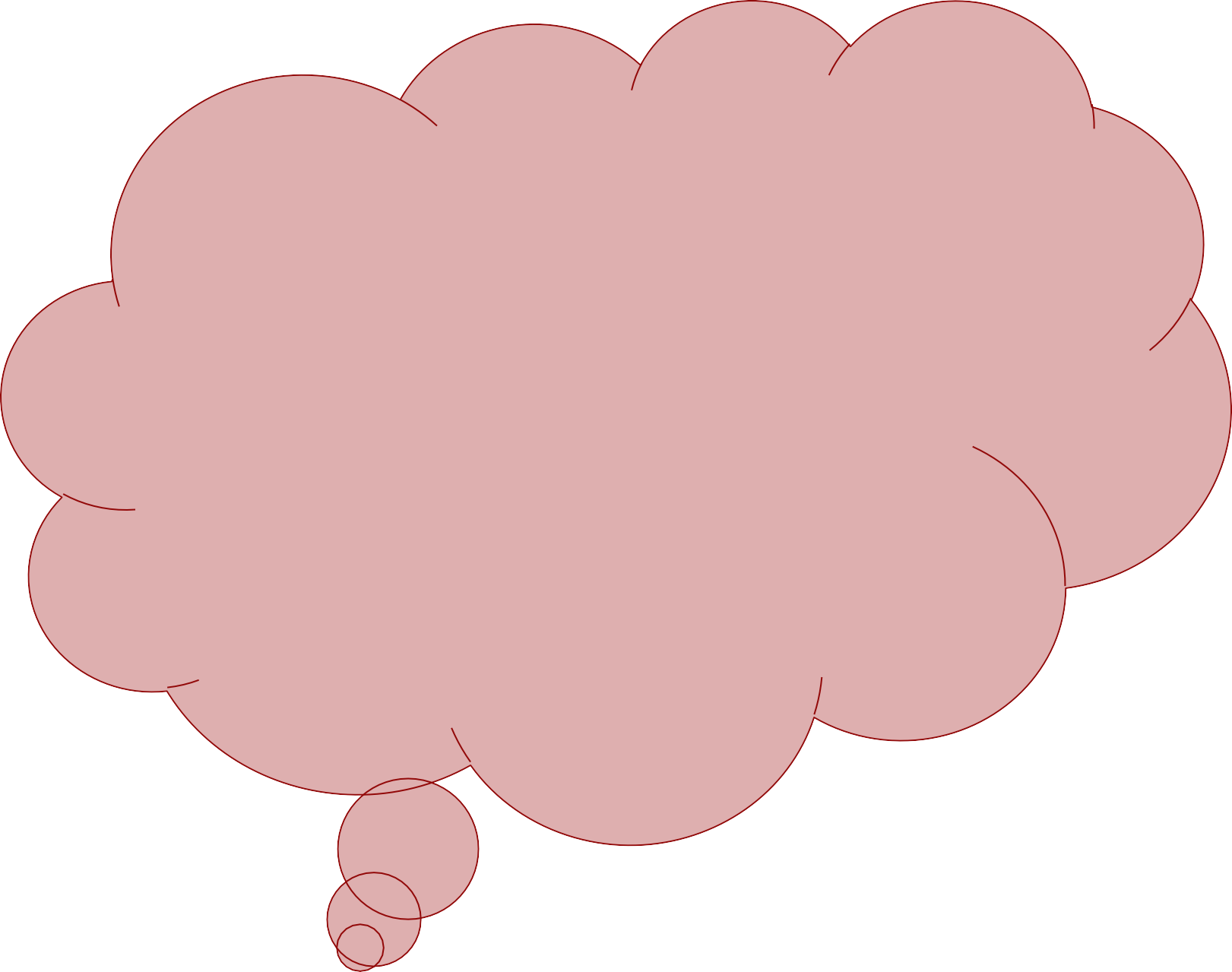 SAĞLIKLI BESLENEREK STRESTENKORUNMABol bol meyve ve sebze yiyin. Tereyağı ve margarin yerine bitkisel yağları tercihedin. Az yağlı süt, peynir ve yoğurt tüketin.Fazla şeker ve tuz tüketmeyin. Hazır gıdalardan kaçının.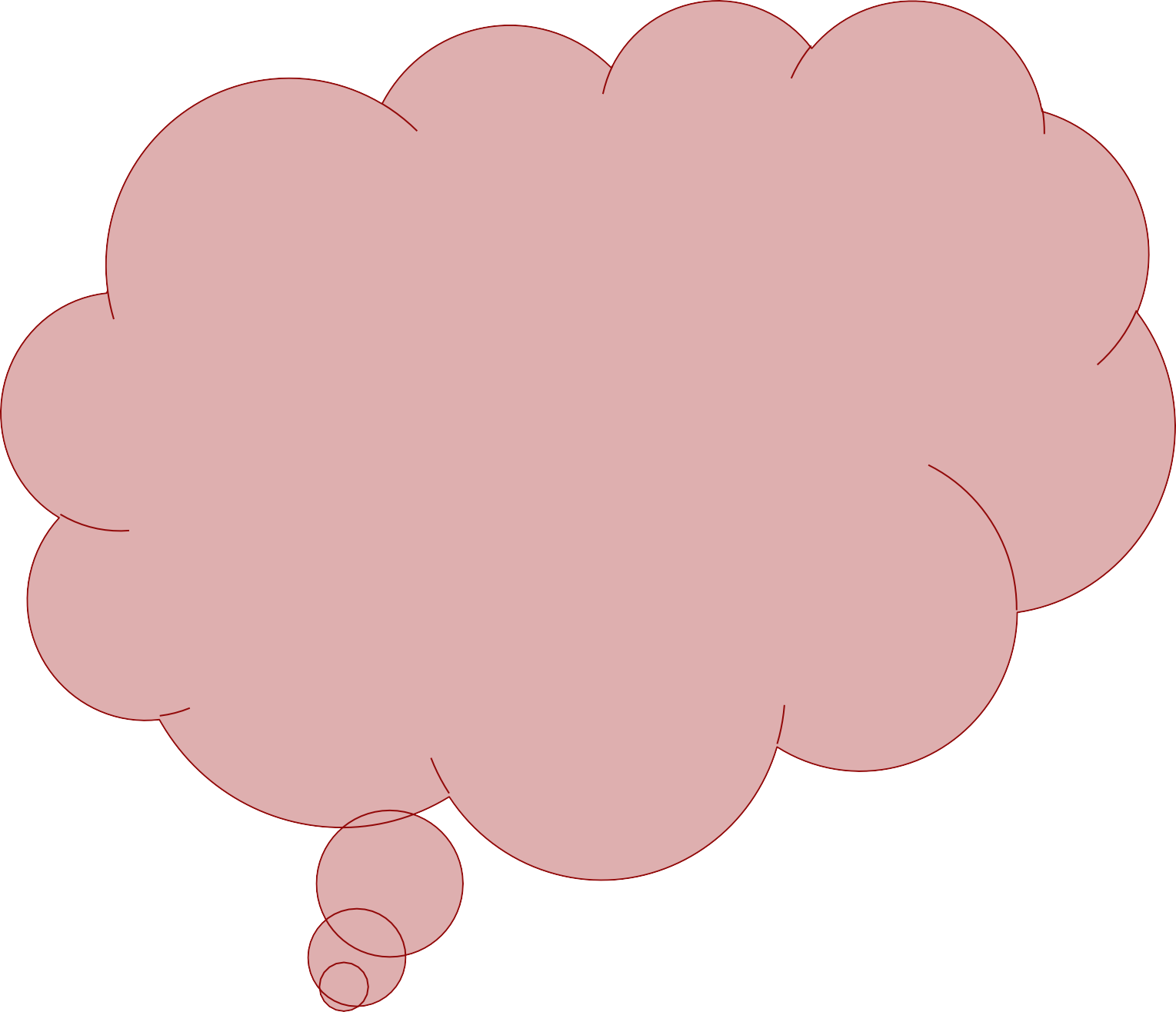 BAŞKA KONULARA YOĞUNLAŞMAKYaşanan korku, tedirginlik, kızgınlık gibi duygular üzerinde odaklaşmak yerine, elde etmeyi istediğiniz sonuç üzerineyoğunlaşabiliriz. Sürekli yaşanan olumsuzlukları düşünmek stresi arttırarak daha da olumsuz hale gelecektir.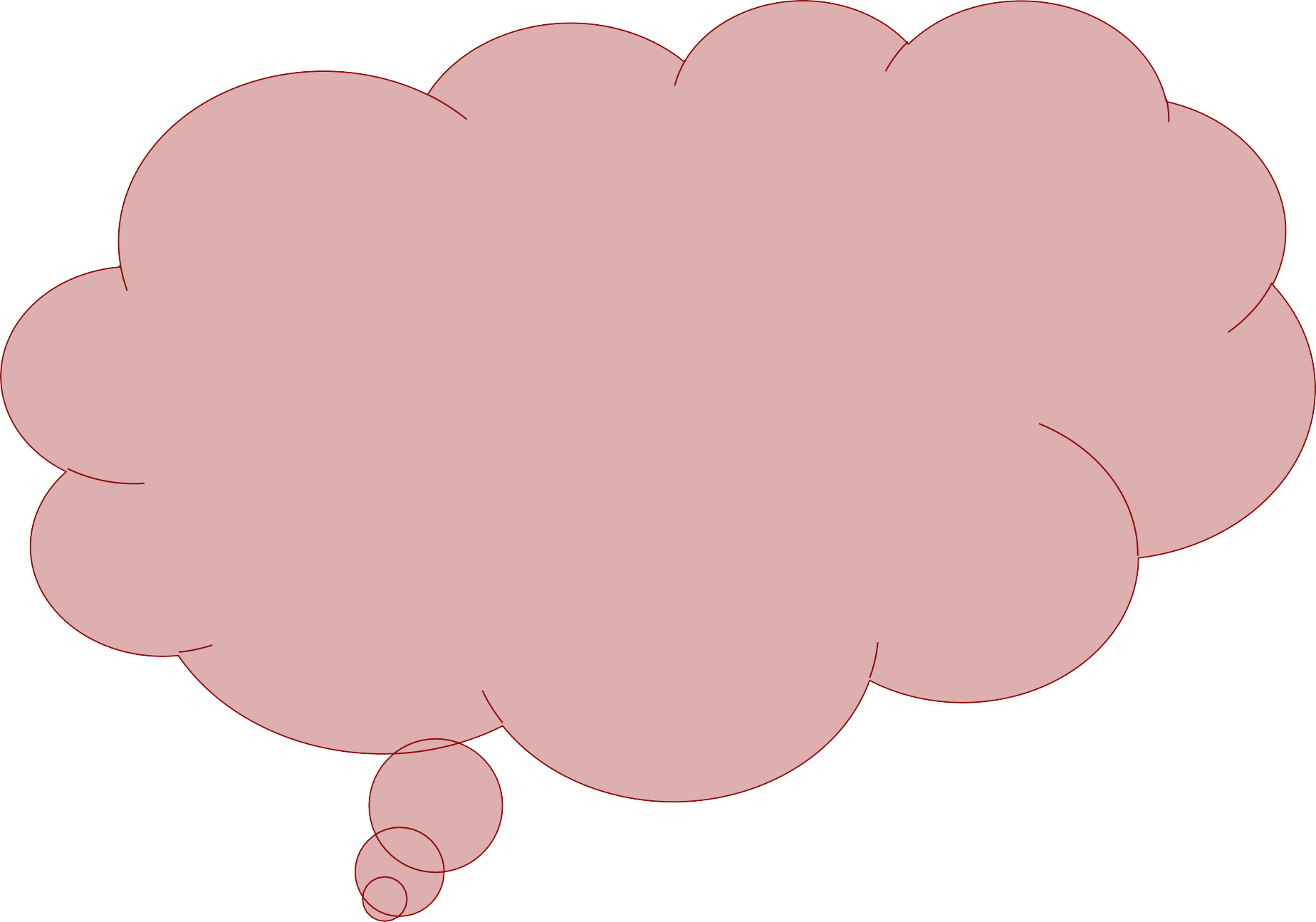 PROBLEM ÇÖZME TEKNİKLERİProblemi saptama, Seçenekleri gözden geçirme, Bir çözüm yolu seçme, Eyleme geçme Sonuçları değerlendirme. Bir hata yapıp, bunu düzeltmeyen kişi, ikinci bir hatayı yapmaktadır. Birinin izinden yürüyerek, en fazla onun kadar ileri gidebilirsiniz. Kimi takip ettiğinize dikkat edin. …vaktini olmayan engelleri aramaklageçirme… yoktur. Bazıları zekalarını bir işi zorlaştırmak için kullanır, bazıları kolaylaştırmak için… İki insan arasındaki en kısa iletişimgülümsemektir. Senin için başkalarının ne kadar ağır yük taşıdığını görmezsin. Hata arama, çözüm bul. Henry Ford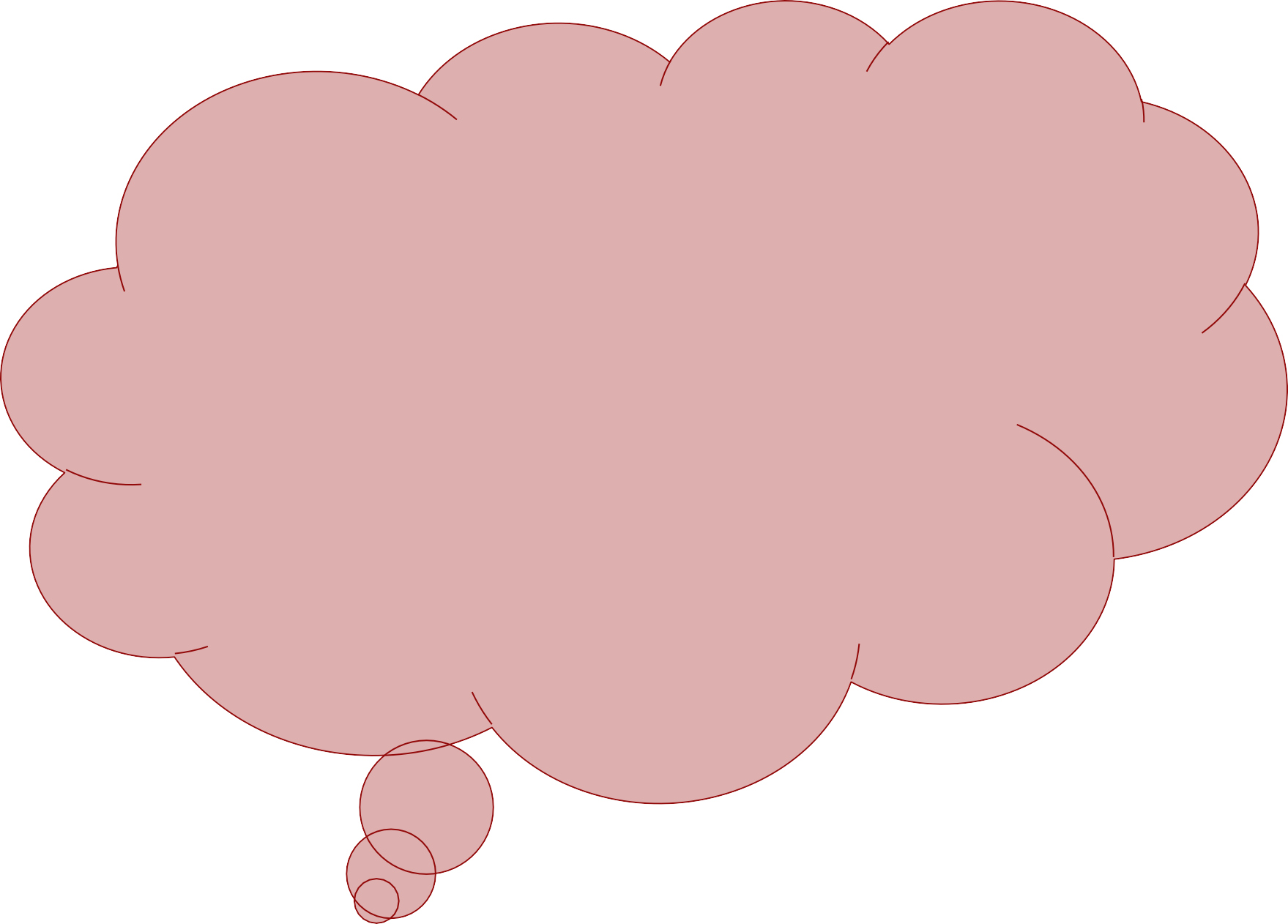 SOLUNUM EGZERSİZİGözlerinizi kapatın ve dikkatinizi solunumunuz üzerinde yoğunlaştırın. Burnunuzdan derin bir soluk alıp, ağzınızdan verin. Aldığınız nefesle göğüs kafesinizi değil, karnınızı balon gibi şişirin. Omuz ve boyun kaslarınızı olabildiğince gevşetin. Çok kısa bir zaman içinde gerginliğin vücudunuzdan kayıpgittiğini fark edeceksiniz.